BARBOLINO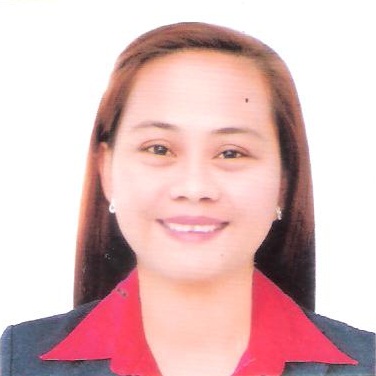 C/o- Mobile No.# +971503718643                                               Email add.: barbolino.341602@2freemail.com OBJECTIVEI am seeking a competitive and challenging environment where I can serve your organization and establish an enjoyable career for myself.QUALIFICATIONS AND STRENGTHSAble to give detailed and accurate care to clients
 Comprehensive knowledge of both child and elderly caregiving
 Friendly, cheerful, dependable personality                                                 Thorough understanding of health and safety practices Hands-on experience in housekeeping and preparing nutritious mealsSKILLS
 Proven ability to communicate highly technical information in an accurate and tomer-friendly way
 Excellent verbal and written communication skillsAFFILATION	NC II CAREGIVING 	Nightingale Caregiver & Advanced Technology School Inc.	Jan. 14, 2016WORK EXPERIENCE    Alisto Travel Agency			Travel Agent 2011-2013				            Pasay City Branch	Smart Telecommunication				Smart Brodband Agent 2011										Makati CityPinoySisig						Cashier 2010-2011											Alabang Branch                                                     EDUCATIONAL BACKGROUNDVOCATIONAL COURSE					6 Months  CAREGIVING COURSE		University of Batangas		May – December 2015SECONDARY						Jose J. LeidoJr.National High School	2000-2003PRIMARY                                                             		Camilmil Central School	1993-2000                                        PERSONAL REFERENCESex						:	FemalePlace of Birth					:	GulodLabac, Batangas CityDate of Birth					:	October 6,1985Age						:	31Nationality					:	FilipinoCivil Status					:	SingleReligion					:	Roman CatholicDialect Spoken/ written			:	English/ TagalogCHARACTER REFERENCE*upon request	I hereby certify that the above information is true and correct to the best of my knowledge and belief.TRAININGS AND SEMINAR ATTENDEDTOTAL CARE AND MANAGEMENTY OF STROKE PATIENTNightingale Caregiver & Advanced Technology School Inc.		Jan. 22, 2016SAGIP BUHAY TAHANAN( Home for Ederly,Handicapped,Abused& AbandonedNuestra Senora De,Guia Subd.Pobl.2 Bauan, Batangas		December 20 - 29, 2015CLINICAL EXPOSURE TRAININGSt. Patrick’s HOSPITAL Medical Center				November 30 - Dec 4, 2015CLINICAL EXPOSURE TRAINING BatangasMedical Center 						November 23 - 28, 2015 STANDARD FIRST AID  TRAININGPhilippine Red Cross,Batangas City Chapter				 November 21,2015BLS-CPR TRAINING FOR HEALTHCARE PROVIDERSPhilippine Red Cross,Batangas City Chapter				November 17, 2015Understanding Middle East Respiratory Syndrome Coronavirus [MERS-CoV] A Talk with ExpertBatangas Main Campus	